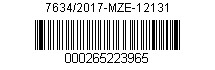 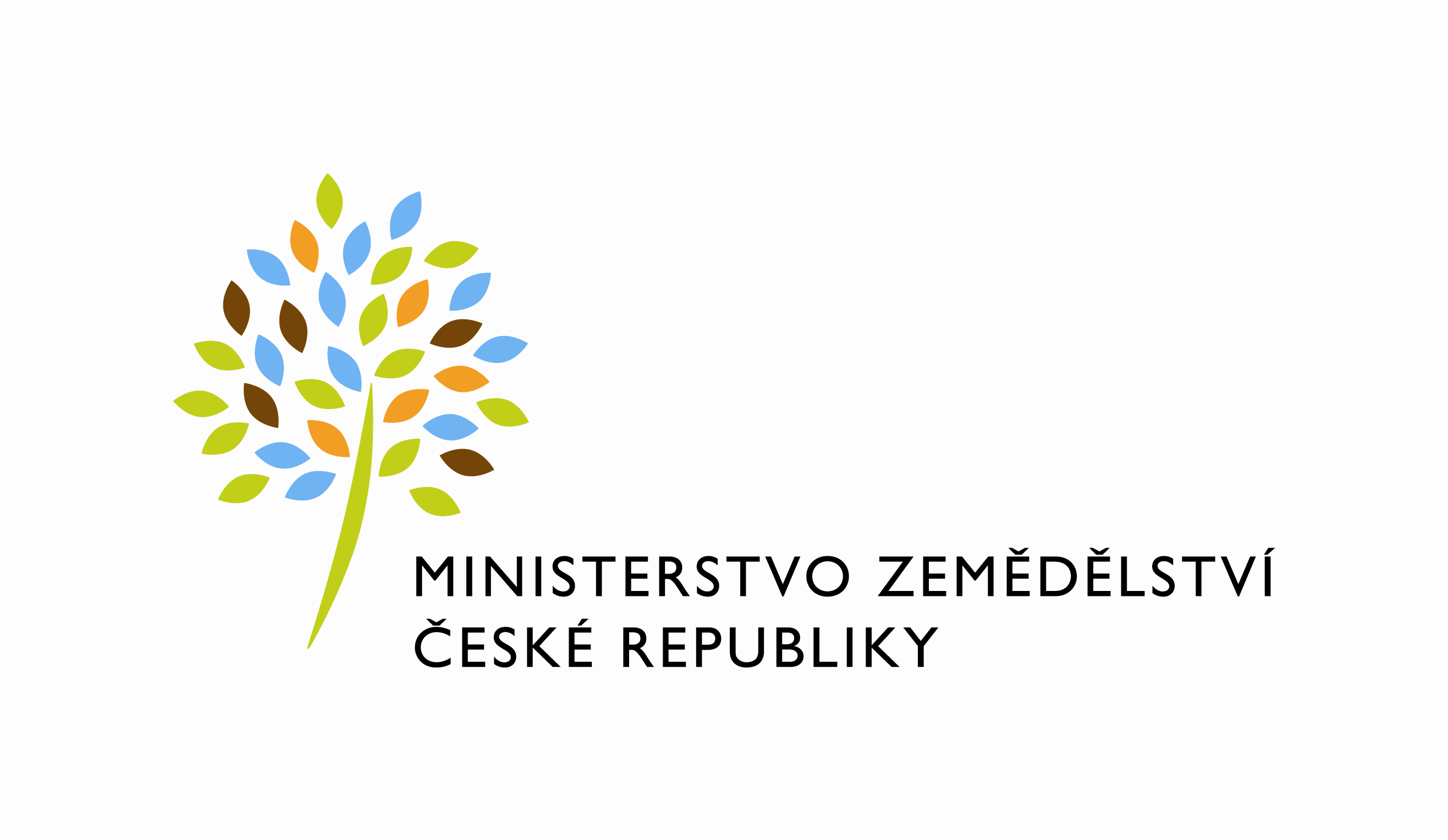  Dodatek č. 1k Zápisu o bezplatném užívání nebytových prostor č. 225-2013-12134podle zákona č. 219/2000 Sb., o majetku České republiky a jejím vystupování v právníchvztazích, ve znění pozdějších předpisů, a vyhlášky Ministerstva financí č. 62/2001 Sb., ohospodaření organizačních složek státu a státních organizací s majetkem státu, ve zněnípozdějších předpisů uzavřený mezi stranami:Ministerstvo zemědělstvíse sídlem Těšnov 65/17, 110 00 Praha 1IČ: 00020478DIČ: CZ00020478zastoupená Mgr. Pavlem Brokešem, ředitelem odboru vnitřní správybankovní spojení: číslo účtu: Kontaktní osoba: Lucie Kratochvílováse sídlem: Masarykova 19/275, 400 10 Ústí nad Labemtel. e-mail: (dále jen „předávající“)aStátní zemědělský intervenční fond,Se sídlem Ve Smečkách 33, 110 00 Praha 1IČ: 48133981DIČ: není plátce DPHZastoupený Ing. Karlem Sekáčem, ředitelem regionálního odboru SZIFBankovní spojení: (dále jen „uživatel“).Tímto dodatkem se mezi předávajícím a uživatelem mění a doplňuje Zápis o bezplatnémužívání nebytových prostor situovaných v budově MZe, na adrese Velká Krajská 44/1, 412 01 Litoměřice  takto:Tímto dodatkem se mění a nově zní čl. II. Zápisu:Předmětem plnění tohoto zápisu je užívání nebytových prostor v nemovitosti - budově nacházející se na adrese: Velká Krajská 44/1, 412 01 Litoměřice, která je ve prospěch předávajícího zapsána v katastru nemovitostí vedeném Katastrálním úřadem pro Ústecký kraj, Katastrálním pracovištěm Litoměřice,  na LV č. 3341, stojící na parcele č. 42, v k.ú. Litoměřice (dále jen „budova“).Mění se celková výměra pronajatých prostor a to z původních 165,65 m2  na 181,27 m2.Předávající předává uživateli do užívání níže uvedené nebytové prostory ve druhém nadzemním patře budovy:místnost č. 11 o výměře 15,40 m2,místnost č. 12 o výměře 5,06 m2,místnost č. 13 o výměře 18,11 m2,místnost č. 14 o výměře 9,66 m2,místnost č. 15 o výměře 29,80 m2,místnost č. 16 o výměře 35,70 m2,místnost č. 17 o výměře 32,73 m2,místnost č. 18 o výměře 34,81 m2.Umístění nebytových prostor je vyznačeno v půdorysném plánu budovy, který tvoří Přílohu č. 1 tohoto dodatku.	 Celková výměra užívaných prostor v budově činí 181,27m2.                              Nebytové prostory se předávají do užívání za účelem jejich využití jako prostor kancelářských, sloužících v souvislosti se zabezpečením úkolů uživatele. Uživatel se zavazuje, že nebude předávané prostory užívat k jiným účelům, než ke kterým jsou dle tohoto zápisu určeny. Porušení tohoto závazku zakládá právo předávajícího odstoupit od tohoto zápisu.Strany konstatují, že výše uvedené prostory jsou způsobilé k řádnému užívání. Uživatel se detailně seznámil se stavem přejímaných prostor a v tomto stavu je přejímá do svého užívání.Ostatní ustanovení Zápisu o bezplatném užívání nebytových prostor zůstávají beze změny.Tento dodatek č. 1 vstupuje v platnost dnem jeho podpisu oběma smluvními stranami a sjednává se s účinností ode dne 1. 3. 2017.Dodatek je vyhotoven ve čtyřech stejnopisech, z nichž předávající i uživatel obdrží po dvou stejnopisech.V Praze 	dne:                            			 V Ústí nad Labem	dne:…………………………………… 			……………………………………     Ministerstvo zemědělství 			            Státní zemědělský intervenční fond 	              Mgr. Pavel Brokeš 				     	    Ing. Karel Sekáč  ředitel odboru vnitřní správy 	             	   ředitel regionálního odboru SZIF                (předávající)                                                                 (uživatel)